TOČKA 3. DNEVNOG REDADonošenje Odluke o primanju na znanje Izvješća Općinskog načelnika o svom radu za 2018. godinu, razdoblje od 01.07.2018. – 31.12.2018. godineOBRAZLOŽENJE:Sukladno članku 35.b. stavku 1. Zakona o lokalnoj i područnoj (regionalnoj) samoupravi („Narodne novine“, broj 33/01, 60/01, 129/05, 109/07, 125/08, 36/09, 150/11, 144/12, 19/13, 137/15 i 123/17) općinski načelnik podnosi predstavničkom tijelu dva puta godišnje polugodišnja izvješća o svom radu te članku 40. Statuta Općine Dubravica Općinski načelnik dva puta godišnje Općinskom vijeću podnosi polugodišnje izvješće o svom radu i to: - do 31. ožujka tekuće godine za razdoblje srpanj-prosinac prethodne godine; - do 15. rujna za razdoblje siječanj-lipanj tekuće godine.Sukladno navedenim odredbama predlaže se usvajanje Odluke.REPUBLIKA HRVATSKA 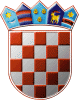 ZAGREBAČKA ŽUPANIJA                OPĆINA DUBRAVICA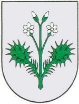                 Općinsko vijeće KLASA: 021-05/19-01/URBROJ: 238/40-02-19-Dubravica, . ožujak 2019. godineNa temelju članka 35. b. stavka 1. Zakona o lokalnoj i područnoj (regionalnoj) samoupravi („Narodne novine“, broj 33/01, 60/01, 129/05, 109/07, 125/08, 36/09, 150/11, 144/12, 19/13, 137/15 i 123/17) i članka 21. i 40. Statuta Općine Dubravica (Službeni glasnik Općine Dubravica br. 1/18) Općinsko vijeće Općine Dubravica na svojoj 16. sjednici održanoj  __ ožujka 2019. godine donosiODLUKUo primanju na znanje Izvješća Općinskoga načelnika o svom radu za 2018. godinu,  razdoblje od 01.07.2018. - 31.12. 2018. godineČlanak 1.Ovom se Odlukom prima na znanje Izvješće Općinskog načelnika o svom radu za razdoblje od 01. srpnja 2018. godine do 31. prosinca 2018. godine.  Članak 2.Ova Odluka stupa na snagu osmog dana od dana donošenja, a objavit će se u “Službenom glasniku Općine Dubravica”.                                       PREDSJEDNIK OPĆINSKOG VIJEĆA			                        	Ivica Stiperski TOČKA 4. DNEVNOG REDADonošenje Odluke o usvajanju Izvješća o izvršenju Plana gospodarenja otpadom Općine Dubravica za 2018. godinuOBRAZLOŽENJE:Sukladno Zakonu o održivom gospodarenju otpadom do kraja ožujka tekuće godine Općinski načelnik podnosi Izvješće o izvršenju Plana gospodarenja otpadom Općinskom vijeću te je temeljem toga potrebno donijeti Odluku o usvajanju/neusvajanju Izvješća.REPUBLIKA HRVATSKA ZAGREBAČKA ŽUPANIJA                OPĆINA DUBRAVICA                Općinsko vijeće KLASA: 021-05/19-01/2URBROJ: 238/40-02-19-Dubravica,  ožujka 2019. godineTemeljem članka 33. stavka 13. Zakona o održivom gospodarenju otpadom („Narodne novine“, broj 94/13, 73/17) i članka 21. Statuta Općine Dubravica („Službeni glasnik Općine Dubravica“ br. 01/18) Općinsko vijeće Općine Dubravica na svojoj 16. sjednici održanoj dana __  ožujka 2019. godine donosiO D L U K U o usvajanju Izvješća o izvršenju Plana gospodarenja otpadom Općine Dubravicaza 2018. godinuČlanak 1.Usvaja se Izvješće o izvršenju Plana gospodarenja otpadom Općine Dubravica za 2018. godinu.Izvješće o izvršavanju Plana gospodarenja otpadom Općine Dubravica sastavni je dio ove Odluke.Članak 2.Ova Odluka stupa na snagu osmog dana od dana objave u „Službenom glasniku Općine Dubravica “ te će se dostaviti Ministarstvu zaštite okoliša i energetike.                                       PREDSJEDNIK OPĆINSKOG VIJEĆA						Ivica StiperskiTOČKA 5. DNEVNOG REDADonošenje Odluke o prihvaćanju Godišnjeg plana održavanja Creta Dubravica za 2019. godinu s Izvješćem o provedenim aktivnostima u 2018. godiniObrazloženje:Sukladno Sporazumu o suradnji na održavanju zaštićenog područja ekološke mreže Cret Dubravica u Općini Dubravica Općinski načelnik donosi Godišnji plan održavanja zaštićenog područja ekološke mreže Cret Dubravica te isti podnosi Općinskom vijeću na prihvaćanje/neprihvaćanje.REPUBLIKA HRVATSKA ZAGREBAČKA ŽUPANIJA                OPĆINA DUBRAVICA                Općinsko vijeće KLASA: 021-05/19-01/2URBROJ: 238/40-02-19-Dubravica, . ožujka 2019. godineTemeljem članka 21. Statuta Općine Dubravica („Službeni glasnik Općine Dubravica“ br. 01/18), a u skladu sa Sporazumom o suradnji na održavanju zaštićenog područja ekološke mreže RH HR2000670 Cret Dubravica u Općini Dubravica (Klasa: 430-02/12-01/47, Urbroj: 238/40-12-01, Dubravica, 17.12.2012. godine) Općinsko vijeće Općine Dubravica na svojoj 16. sjednici održanoj dana __ ožujka 2019. godine donosiO D L U K U o prihvaćanju Godišnjeg plana održavanja Creta Dubravica za 2019. godinus Izvješćem o provedenim aktivnostima u 2018. godini Članak 1.Prihvaća se Godišnji plan održavanja Creta Dubravica za 2019. godinu s Izvješćem o provedenim aktivnostima u 2018. godini. Godišnji plan održavanja Creta Dubravica za 2019. godinu s Izvješćem o provedenim aktivnostima u 2018. godini sastavni je dio ove Odluke.Članak 2.Ova Odluka stupa na snagu osmog dana od dana objave u „Službenom glasniku Općine Dubravica “ te će se dostaviti Javnoj ustanovi Zeleni prsten Zagrebačke županije.                                       PREDSJEDNIK OPĆINSKOG VIJEĆA		 					Ivica StiperskiTOČKA 6. DNEVNOG REDADonošenje Odluke o isplati jednokratne novčane pomoći povodom Uskrsnih blagdana socijalno ugroženim osobama s područja Općine DubravicaREPUBLIKA HRVATSKA ZAGREBAČKA ŽUPANIJA                OPĆINA DUBRAVICA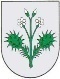                 Općinsko vijeće KLASA: 021-05/19-01/2URBROJ: 238/40-02-19-Dubravica, . ožujka 2019. godineNa temelju članka 21. Statuta Općine Dubravica („Službeni  glasnik  Općine Dubravica“ br. 1/18)  Općinsko vijeće Općine Dubravica na svojoj 16. sjednici održanoj dana __ ožujka 2019. godine donosiODLUKUo isplati jednokratne novčane pomoći povodom Uskrsnih blagdanasocijalno ugroženim osobama s područja Općine DubravicaČlanak 1.Ovom se Odlukom odobrava isplata jednokratne novčane pomoći socijalno ugroženim osobama s područja Općine Dubravica povodom Uskrsnih blagdana.Članak 2.Jednokratna novčana pomoć određuje se u iznosu od 300,00 kuna i isplatit će se sljedećim osobama:ROZGA, POLOGI, KRAJ GORNJIPROSINEC, DONJI ČEMEHOVECLUGARSKI BREG, LUKAVEC SUTLANSKIDUBRAVICA, VUČILČEVOBOBOVEC ROZGANSKIČlanak 3.Sredstava za isplatu jednokratne novčane pomoći iz čl. 1. ove Odluke odobravaju se sa proračunske skupine konta 381- Pomoć obiteljima.Članak 4.Ova Odluka stupa na snagu osmog dana od dana objave u “Službenom glasniku Općine Dubravica“.					PREDSJEDNIK OPĆINSKOG VIJEĆA								Ivica StiperskiTOČKA 7. DNEVNOG REDADonošenje Odluke o sanaciji i održavanju zaštićenog područja Cret DubravicaREPUBLIKA HRVATSKA ZAGREBAČKA ŽUPANIJA                OPĆINA DUBRAVICA                Općinsko vijeće KLASA: 021-05/19-01/2URBROJ: 238/40-02-19-Dubravica, . ožujka 2019. godineNa temelju članka 21. Statuta Općine Dubravica („Službeni  glasnik  Općine Dubravica“ br. 1/18)  Općinsko vijeće Općine Dubravica na svojoj 16. sjednici održanoj dana ___ ožujka 2019. godine donosiODLUKUo sanaciji i održavanju zaštićenog područja Cret DubravicaČlanak 1.Ovom se Odlukom odobrava sanacija i održavanje zaštićenog područja Cret Dubravica.Članak 2.Ova Odluka stupa na snagu osmog dana od dana objave u „Službenom glasniku Općine Dubravica“.                                       PREDSJEDNIK OPĆINSKOG VIJEĆA		 					Ivica StiperskiTOČKA 8. DNEVNOG REDADonošenje Odluke o visini osnovice i koeficijenta za obračun plaće službenika i namještenika u Jedinstvenom upravnom odjelu Općine DubravicaOBRAZLOŽENJE:Dodatkom I. Kolektivnom ugovoru za državne službenike i namještenike (»Narodne novine«, broj 112/17 i 12/18) utvrđena je osnovica za izračun plaće za državne službenike i namještenike u 2019. godini koja iznosi kako slijedi:– od 1. siječnja 2019. godine do 31. kolovoza 2019. godine 5.584,19 kuna bruto.Sukladno čl. 9. Zakona o plaćama u lokalnoj i područnoj (regionalnoj) samoupravi („Narodne novine“ broj 28/10) propisano je da se osnovica za obračun plaće službenika i namještenika u upravnim odjelima i službama jedinica lokalne i područne (regionalne) samouprave utvrđuje kolektivnim ugovorom.REPUBLIKA HRVATSKA ZAGREBAČKA ŽUPANIJA                OPĆINA DUBRAVICA                Općinsko vijeće KLASA: 021-05/19-01/2URBROJ: 238/40-02-19-Dubravica,  ožujka 2019. godineNa temelju članka 9. i 10. Zakona o plaćama u lokalnoj i područnoj (regionalnoj) samoupravi („Narodne novine“ broj 28/10), članka 1. Dodatka I. Kolektivnom ugovoru za državne službenike i namještenike („Narodne novine“ 2/2019) i članka 21. Statuta Općine Dubravica („Službeni glasnik Općine Dubravica“ br. 1/18), Općinsko vijeće Općine Dubravica na svojoj 16. sjednici održanoj  ožujka 2019. godine donosiODLUKUo visini osnovice i koeficijenta za obračun plaće službenika i namještenika u Jedinstvenom upravnom odjelu Općine DubravicaČlanak 1.Plaću službenika, odnosno namještenika u Jedinstvenom upravnom odjelu Općine Dubravica čini umnožak koeficijenta složenosti poslova radnog mjesta na koje je službenik, odnosno namještenik raspoređen i osnovice za obračun plaće u visini od 5.421,54 kuna 5.584,19 kuna bruto, uvećan za 0,5% za svaku navršenu godinu radnog staža.Članak 2.Ovom se Odlukom određuje visina koeficijenata složenosti poslova radnih mjesta kako slijedi:Koeficijent za obračun plaće pročelnika Jedinstvenog upravnog odjela određuje se u visini od 1,80.Koeficijent za obračun plaće višeg referenta Jedinstvenog upravnog odjela određuje se u visini od 1,5.Koeficijent za obračun plaće referenta-voditelja računovodstva Jedinstvenog upravnog odjela određuje se u visini od 1,45.Koeficijent za obračun plaće referenta-komunalnog redara/komunalnog djelatnika Jedinstvenog upravnog odjela određuje se u visini od 1,10.Članak 3.Ova Odluka stupa na snagu prvog dana od dana objave u Službenom glasniku Općine Dubravica, a primjenjuje se od 01. travnja 2019. godine. Članak 4.Stupanjem na snagu ove Odluke prestaje važiti Odluka o visini osnovice i koeficijenata za obračun plaće službenika i namještenika u Jedinstvenom upravnom odjelu Općine Dubravica („Službeni glasnik Općine Dubravica“ br. 1/18).						Predsjednik Općinskog vijeća						Općine Dubravica						Ivica StiperskiTOČKA 9. DNEVNOG REDADonošenje Odluke o dopuni Odluke o korištenju stare zgrade PŠ Dubravica za udruge i strankeREPUBLIKA HRVATSKA ZAGREBAČKA ŽUPANIJA                OPĆINA DUBRAVICA                Općinsko vijeće KLASA: 021-05/19-01/2URBROJ: 238/40-02-19-Dubravica,  ožujka 2019. godineNa temelju članka 35. Zakona o vlasništvu i drugim stvarnim pravima (Narodne novine broj 91/96, 68/98, 137/99, 22/00, 73/00, 114/01, 79/06, 141/06, 146/08, 38/09, 153/09, 143/12 i 152/14), i članka 21. Statuta Općine Dubravica („Službeni glasnik Općine Dubravica“ br. 1/18) Općinsko vijeće Općine Dubravica na svojoj 16. sjednici održanoj dana __ ožujka 2019. godine donosi ODLUKU O DOPUNIOdluke o korištenju stare zgrade PŠ Dubravica za udruge i strankeČlanak 1.Ovom Odlukom dopunjava se prilog Odluke o korištenju stare zgrade PŠ Dubravica za udruge i stranke, usvojene na 21. sjednici Općinskog vijeća Općine Dubravica, održane dana 10. rujna 2015. godine, objavljene u Službenom glasniku Općine Dubravica broj 3/15, na način da se u Tablici 1 – Popis udruga od posebnog interesa za Općinu Dubravica, iza rednog broja 4. dodaje redni broj 5. koji glasi: “5. Udruga vinogradara i podrumara Općine Dubravica”Članak 2.Ostale odredbe Odluke o korištenju stare zgrade PŠ Dubravica za udruge i stranke ostaju nepromijenjene.Članak 3.Ova Odluka stupa na snagu osmog dana od dana objave u „Službenom glasniku Općine Dubravica“.						PREDSJEDNIK OPĆINSKOG VIJEĆA						Ivica StiperskiPRILOG ODLUCI O KORIŠTENJU PROSTORA STARE ZGRADE PŠ DUBRAVICATablica 1. - Popis udruga od posebnog interesa za Općinu DubravicaTOČKA 10. DNEVNOG REDADonošenje Odluke o izmjenama i dopunama Odluke o raspoređivanju sredstava za rad političkih stranaka zastupljenih u Općinskom vijeću Općine Dubravica u 2019. godiniOBRAZLOŽENJE:Ured državne uprave u Zagrebačkoj županiji prilikom provođenja nadzora nad zakonitosti općih akata Općinskog vijeća Općine Dubravica, je izdalo uputu o usklađenju Odluke o raspoređivanju sredstava za rad političkih stranaka zastupljenih u Općinskom vijeću Općine Dubravica u 2019. godini sa člankom 6. Zakona o financiranju političkih aktivnosti i izborne promidžbe („Narodne novine“ br. 24/11, 61/11, 27/13, 02/14, 96/16, 70/17) na način da se u članku 2. Odluke doda stavak 2. koji glasi: „Za svakog izabranog člana općinskog vijeća podzastupljenog spola pripada pravo na naknadu u visini 10% iznosa predviđenog po svakom vijećniku“ te u čl. 3 Odluke izmijeniti iznose u tabelarnom dijelu sukladno usklađenom članku 2. Odluke.REPUBLIKA HRVATSKA ZAGREBAČKA ŽUPANIJA                OPĆINA DUBRAVICA                Općinsko vijeće KLASA: 021-05/19-01/URBROJ: 238/40-02-19-Dubravica, ožujka 2019. godineNa temelju članka 5., članka 6. i članka 7. Zakona o financiranju političkih aktivnosti i izborne promidžbe („Narodne novine“ br. 24/11, 61/11, 27/13, 02/14, 96/16, 70/17), članka 21. Statuta Općine Dubravica ("Službeni glasnik Općine Dubravica" br. 1/18) i uputi Ureda državne uprave u Zagrebačkoj županiji (KLASA: 040-01/19-01/17, URBROJ: 238-01-19-2 od 14. veljače 2019. godine) Općinsko vijeće Općine Dubravica na svojoj 16. sjednici održanoj dana 2019. godine donosiODLUKU O IZMJENAMA I DOPUNAMAOdluke o raspoređivanju sredstava za rad političkih stranaka zastupljenih u Općinskom vijeću Općine Dubravica u 2019. godiniČlanak 1. U Odluci o raspoređivanju sredstava za rad političkih stranaka zastupljenih u Općinskom vijeću Općine Dubravica u 2019. godini (Službeni glasnik Općine Dubravica 01/19) u članku 2. dodaje se stavak 2. koji glasi:„Za svakog izabranog člana Općinskog vijeća podzastupljenog spola pripada pravo na naknadu u visini 10% iznosa predviđenog po svakom vijećniku“.Članak 2. U članku 3. Odluke mijenjaju se iznosi u tabeli sukladno usklađenom članku 2. ove Odluke, na sljedeći način: Članak 3. Ostale odredbe Odluke iz članka 1. ove Odluke o izmjenama i dopunama ostaju nepromijenjene.Članak 4.Ova Odluka stupa na snagu 01. siječnja 2019. godine, a objavit će se u „Službenom glasniku Općine Dubravica“.							PREDSJEDNIK OPĆINSKOG VIJEĆA 			Ivica Stiperski TOČKA 11. DNEVNOG REDADonošenje Zaključka o održavanju 7. Uskrsnog sajma u DubraviciREPUBLIKA HRVATSKA ZAGREBAČKA ŽUPANIJA                OPĆINA DUBRAVICA                Općinsko vijeće KLASA: 021-05/19-01/URBROJ: 238/40-02-19-Dubravica, ožujak 2019. godineNa temelju članka 21. Statuta Općine Dubravica ("Službeni glasnik Općine Dubravica" br. 1/18) Općinsko vijeće Općine Dubravica na svojoj 16. sjednici održanoj dana __ ožujka 2019. godine donosiZAKLJUČAKo održavanju 7. Uskrsnog sajma u DubraviciČlanak 1.Odobrava se održavanje 7. Uskrsnog sajma OPG-a i Udruga Općine Dubravica i okolnih Općina 13. travnja 2019. godine.Članak 2.Sredstva za održavanje Uskrsnog sajma iz članka 1. ovog Zaključka odobravaju se sa proračunske skupine konta 381-Općinske manifestacije.Članak 3. Ovaj Zaključak stupa na snagu danom donošenja, a objavit će se u „Službenom glasniku Općine Dubravica“.					PREDSJEDNIK OPĆINSKOG VIJEĆA					Ivica Stiperski					__________________TOČKA 12. DNEVNOG REDADonošenje Zaključka o radovima malih vrijednosti po mjesnim odborimaREPUBLIKA HRVATSKA ZAGREBAČKA ŽUPANIJA                OPĆINA DUBRAVICA                Općinsko vijeće KLASA: 021-05/19-01/2URBROJ: 238/40-02-19-Dubravica, 26. ožujka 2019. godineNa temelju članka 21. Statuta Općine Dubravica („Službeni  glasnik  Općine Dubravica“ br. 1/18) Općinsko vijeće Općine Dubravica na svojoj 16. sjednici održanoj dana 26. ožujka 2019. godine donosiZAKLJUČAK o radovima malih vrijednosti po mjesnim odborimaČlanak 1. Odobravaju se radovi malih vrijednosti po mjesnim odborima.Članak 2.Sredstva za navedene radove iz čl. 1. ove Odluke odobravaju se sa proračunske skupine konta 323 – Male komunalne akcije mjesnih odbora.Članak 3.Ovaj Zaključak stupa na snagu osmog dana od dana donošenja, a objavit će se u „Službenom glasniku Općine Dubravica“.                                                           OPĆINSKO VIJEĆE OPĆINE DUBRAVICA                                                       Predsjednik Ivica StiperskiTOČKA 13. DNEVNOG REDAZamolbe građanaZamolba za sufinanciranje rada „noćne“ sestre u ispostavi HMP Zaprešić-Zavod za hitnu medicinu Zagrebačke županijeZamolba za donaciju sredstava za kupnju narcisa-Udruga edukacijom protiv raka dojke Zagrebačke županijeZamolba za sufinanciranje DV Smokvica u Pojatnom za predškolsko dijete; Donošenje Odluke o sufinanciranju troškova vrtića za dijete –  EMANUEL STIPERSKIREPUBLIKA HRVATSKA ZAGREBAČKA ŽUPANIJA                OPĆINA DUBRAVICA                Općinsko vijeće KLASA: 021-05/19-01/2URBROJ: 238/40-02-19-Dubravica, __ ožujka 2019. godineNa temelju članka 3. Odluke o sufinanciranju i postupku sufinanciranja troškova smještaja djece u dječji vrtić „Smokvica“ u Dubravici („Službeni glasnik Općine Dubravica“ br. 01/19) i članka 21. Statuta Općine Dubravica („Službeni  glasnik Općine Dubravica“ br. 1/18) Općinsko vijeće Općine Dubravica na svojoj 16. sjednici održanoj dana __ ožujka 2019. godine donosiODLUKUo sufinanciranju troškova vrtića za dijete –  EMANUEL STIPERSKIČlanak 1. Odobrava se sufinanciranje troškova smještaja predškolskog djeteta u dječjem vrtiću “Smokvica“ u Pojatnom, Ulica Matije Gupca 92, Pojatno, 10290 Zaprešić, za dijete – EMANUEL STIPERSKI iz Bobovca Rozganskog, Bregovita 3, 10293 Dubravica, rođenog 29.09.2012. godine, u iznosu od 905,00 kuna, temeljem zamolbe roditelja upućene Općinskom vijeću Općine Dubravica.Članak 2.Sredstva za sufinanciranje troškova smještaja u dječji vrtić iz čl. 1. ove Odluke odobravaju se sa proračunske skupine konta 352 - Primarni smještaj.Članak 3.Ova Odluka o sufinanciranju primjenjuje se od 01.03.2019. godine i prestaje važiti dana 01.06.2019. godine.Nakon 01.06.2019. godine trošak smještaja djeteta iz članka 1. ove Odluke u dječjem vrtiću financiraju u potpunosti roditelji djeteta.Članak 4. Ova Odluka stupa na snagu danom donošenja, a objavit će se u „Službenom glasniku Općine Dubravica“.						PREDSJEDNIK OPĆINSKOG VIJEĆA						Ivica StiperskiZamolba za sufinanciranje DV Vrtuljak u Zaprešiću za predškolsko dijete; Donošenje Odluke o sufinanciranju troškova vrtića za dijete –  DOMINIK VLAHOVIĆREPUBLIKA HRVATSKA ZAGREBAČKA ŽUPANIJA                OPĆINA DUBRAVICA                Općinsko vijeće KLASA: 021-05/19-01/2URBROJ: 238/40-02-19-Dubravica, __ ožujka 2019. godineNa temelju članka 3. Odluke o sufinanciranju i postupku sufinanciranja troškova smještaja djece u dječji vrtić „Smokvica“ u Dubravici („Službeni glasnik Općine Dubravica“ br. 01/19) i članka 21. Statuta Općine Dubravica („Službeni  glasnik Općine Dubravica“ br. 1/18) Općinsko vijeće Općine Dubravica na svojoj 16. sjednici održanoj dana __ ožujka 2019. godine donosiODLUKUo sufinanciranju troškova vrtića za dijete –  DOMINIK VLAHOVIĆČlanak 1. Odobrava se sufinanciranje troškova smještaja predškolskog djeteta u dječjem vrtiću “Vrtuljak“ u Zaprešiću, Mokrićka 59, 10290 Zaprešić, za dijete – DOMINIK VLAHOVIĆ iz Bobovca Rozganskog, Sv. Vida 11, 10293 Dubravica, rođenog 05.09.2012. godine, u iznosu od 905,00 kuna, temeljem zamolbe roditelja upućene Općinskom vijeću Općine Dubravica.Članak 2.Sredstva za sufinanciranje troškova smještaja u dječji vrtić iz čl. 1. ove Odluke odobravaju se sa proračunske skupine konta 352 - Primarni smještaj.Članak 3.Ova Odluka o sufinanciranju primjenjuje se od 01.03.2019. godine i prestaje važiti dana 01.06.2019. godine.Nakon 01.06.2019. godine trošak smještaja djeteta iz članka 1. ove Odluke u dječjem vrtiću financiraju u potpunosti roditelji djeteta.Članak 4. Ova Odluka stupa na snagu danom donošenja, a objavit će se u „Službenom glasniku Općine Dubravica“.						PREDSJEDNIK OPĆINSKOG VIJEĆA						Ivica StiperskiZamolba za sufinanciranje DV Bambi u Mariji Gorici za predškolsko dijete; Donošenje Odluke o sufinanciranju troškova vrtića za dijete – PETAR OBRUBIĆREPUBLIKA HRVATSKA ZAGREBAČKA ŽUPANIJA                OPĆINA DUBRAVICA                Općinsko vijeće KLASA: 021-05/19-01/2URBROJ: 238/40-02-19-Dubravica, __ ožujak 2019. godineNa temelju članka 3. Odluke o sufinanciranju i postupku sufinanciranja troškova smještaja djece u dječji vrtić „Smokvica“ u Dubravici („Službeni glasnik Općine Dubravica“ br. 01/19) i članka 21. Statuta Općine Dubravica („Službeni  glasnik Općine Dubravica“ br. 1/18) Općinsko vijeće Općine Dubravica na svojoj 16. sjednici održanoj dana __ ožujka 2019. godine donosiODLUKUo sufinanciranju troškova vrtića za dijete –  PETAR OBRUBIĆČlanak 1. Odobrava se sufinanciranje troškova smještaja predškolskog djeteta u dječjem vrtiću “Bambi“ u Mariji Gorici, Ulica bana Josipa Jelačića 1, za dijete – PETAR OBRUBIĆ iz Kraja Gornjeg Dubravičkog, Jablanska 8, 10293 Dubravica, rođenog 10.02.2013. godine, u iznosu od 905,00 kuna, temeljem zamolbe roditelja upućene Općinskom vijeću Općine Dubravica.Članak 2.Sredstva za sufinanciranje troškova smještaja u dječji vrtić iz čl. 1. ove Odluke odobravaju se sa proračunske skupine konta 352 - Primarni smještaj.Članak 3.Ova Odluka o sufinanciranju primjenjuje se od 01.03.2019. godine i prestaje važiti dana 01.06.2019. godine.Nakon 01.06.2019. godine trošak smještaja djeteta iz članka 1. ove Odluke u dječjem vrtiću financiraju u potpunosti roditelji djeteta.Članak 4. Ova Odluka stupa na snagu danom donošenja, a objavit će se u „Službenom glasniku Općine Dubravica“.						PREDSJEDNIK OPĆINSKOG VIJEĆA						Ivica StiperskiZamolba za sufinanciranje DV Vrtuljak u Zaprešiću za predškolsko dijete; Donošenje Odluke o sufinanciranju troškova vrtića za dijete –  JURAJ RADENOVIĆREPUBLIKA HRVATSKA ZAGREBAČKA ŽUPANIJA                OPĆINA DUBRAVICA                Općinsko vijeće KLASA: 021-05/19-01/2URBROJ: 238/40-02-19-Dubravica, 26. ožujak 2019. godineNa temelju članka 3. Odluke o sufinanciranju i postupku sufinanciranja troškova smještaja djece u dječji vrtić „Smokvica“ u Dubravici („Službeni glasnik Općine Dubravica“ br. 01/19) i članka 21. Statuta Općine Dubravica („Službeni  glasnik Općine Dubravica“ br. 1/18) Općinsko vijeće Općine Dubravica na svojoj 16. sjednici održanoj dana 26. ožujka 2019. godine donosiODLUKUo sufinanciranju troškova vrtića za dijete –  JURAJ RADENOVIĆČlanak 1. Odobrava se sufinanciranje troškova smještaja predškolskog djeteta u dječjem vrtiću “Vrtuljak“ u Zaprešiću, Mokrićka 59, za dijete – JURAJ RADENOVIĆ iz Bobovca Rozganskog, Kumrovečka 211, 10293 Dubravica, rođenog 10.02.2013. godine, u iznosu od 905,00 kuna, temeljem zamolbe roditelja upućene Općinskom vijeću Općine Dubravica.Članak 2.Sredstva za sufinanciranje troškova smještaja u dječji vrtić iz čl. 1. ove Odluke odobravaju se sa proračunske skupine konta 352 - Primarni smještaj.Članak 3.Ova Odluka o sufinanciranju primjenjuje se od 01.03.2019. godine i prestaje važiti dana 01.06.2019. godine.Nakon 01.06.2019. godine trošak smještaja djeteta iz članka 1. ove Odluke u dječjem vrtiću financiraju u potpunosti roditelji djeteta.Članak 4. Ova Odluka stupa na snagu danom donošenja, a objavit će se u „Službenom glasniku Općine Dubravica“.						PREDSJEDNIK OPĆINSKOG VIJEĆA						Ivica StiperskiZamolba za novčanom donacijom u svrhu liječenja kćeri oboljele od tumora bubrega-Ana Duga, Gajeva 112, Novigrad PodravskiZamolba za donacijom – Obilježavanje 74. Obljetnice Bleiburške tragedije TOČKA 14. DNEVNOG REDAInformacije i prijedloziTOČKA 15. DNEVNOG REDARaznoBr. Prezime i imeUlica i kućni brojNaseljeCiglar DragoRozganska cesta 26RozgaSever NadeždaRozganska cesta 29RozgaSever ŽeljkoRozganska cesta 27RozgaGolub MarinaRozganska cesta 42RozgaPušić VeljkoMatije Gupca 16Kraj GornjiDrago ZimakA. Mihanovića 53Kraj GornjiVranaričić StjepanMatije Gupca 12Kraj GornjiBr. Prezime i imeUlica i kućni brojNaselje1.Kovač GoranŽeljeznička cesta 8Prosinec2.Prosinečki FranjoSutlanske doline 74 Prosinec3.Križančić NadaSutlanske doline 115ProsinecBr. Prezime i imeUlica i kućni brojNaselje1.Štos VladimirPavla Štoosa 73Lukavec Sutlanski Br. Prezime i imeUlica i kućni brojNaselje1.Štritof JosipPavla Štoosa 15Dubravica2.Lukica PepicaII Sutlanska cesta 5VučilčevoBr. Prezime i imeUlica i kućni brojNaseljeDrčić ZvjezdanaUlica sv. Vida 20Bobovec Rozganski Nemčić AnkicaKumrovečka c. 250Bobovec Rozganski Postružin Barbara Kumrovečka c. 254Bobovec Rozganski Šakoronja ŠtefanijaI. odvojak Sv. Vida 9Bobovec Rozganski Vojin Komlenić Kumrovečka c. 260BBobovec RozganskiRedni brojNAZIV UDRUGE1.Udruga umirovljenika Općine Dubravica2.Puhački orkestar „Rozga“3.Limena glazba Kud-a Sv. Ana Rozga4.Kud „Pavao Štoos“ Dubravica5.Udruga vinogradara i podrumara Općine DubravicaBr.Politička strankaIznos po članuBroj članovaIznos ukupno(kn)1234 (2x3)1.HDZ-Hrvatska demokratska zajednica900,8387.206,642.HSS-Hrvatska seljačka stranka900,8321.801,662.Podzastupljeni spol990,911990,91